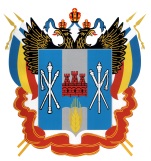 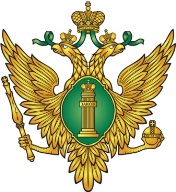 О бесплатной юридической помощи в Ростовской областиКонституция Российской Федерации гарантирует право на получение квалифицированной юридической помощи. В случаях, предусмотренных законом, юридическая помощь предоставляется бесплатно.Статья 4 Областного закона от 24.12.2012 № 1017-ЗС:Граждане, среднедушевой доход семей которых ниже 1,5 величины прожиточного минимума, установленного в Ростовской области в соответствии с законодательством Российской Федерации, либо одиноко проживающие граждане, доходы которых ниже величины прожиточного минимума;Инвалиды I, II и III групп;Ветераны Великой Отечественной войны, Герои Российской Федерации, Герои Советского Союза, Герои Социалистического Труда, Герои Труда Российской Федерации;Иные категории граждан, которым право на получение бесплатной юридической помощи в рамках государственной системы бесплатной юридической помощи предоставлено в соответствии с федеральным и областным законом.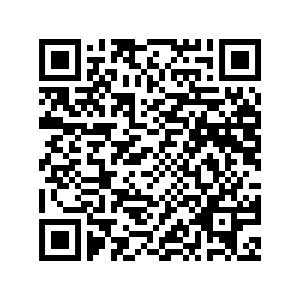 Гражданин, желающий получить бесплатную юридическую помощь, или его представитель (с полномочиями, оформленными надлежащим образом) обращается непосредственно к адвокату, участвующему в деятельности государственной системы бесплатной юридической помощи, по месту своего жительства (пребывания) либо по месту выполнения поручения с письменным заявлением об оказании бесплатной юридической помощи. паспорт или иной документ, удостоверяющий личность гражданина Российской Федерации;документ, подтверждающий отнесение его к одной из категорий граждан, имеющих право на получение бесплатной юридической помощи в соответствии с частью 1 статьи 4 Областного закона.Справочную информацию об участникахгосударственной и негосударственной системы бесплатной юридической помощи в Ростовской области можно получить на официальных сайтах Главного управления Министерства юстиции России по Ростовской области, Правительства Ростовской области, Адвокатской палаты Ростовской областиСписок адвокатов,участвующих в деятельности государственной системыбесплатной юридической помощи на территории Ростовской области в 2020 году(с 1 января 2020 года)Главное управление Минюста России по Ростовской областиПравительство Ростовской областиКатегории граждан, имеющих право на получение бесплатнойюридической помощи на территории Ростовской областиСпособы оказания бесплатной юридической помощиПомощь оказываютправовое консультирование в устной формеправовое консультирование в письменной формесоставление документов правового характерасоставление документов правового характерапредставление интересов в судах и других органахадвокаты, являющиеся участниками государственной системы бесплатной юридической помощи на территории Ростовской области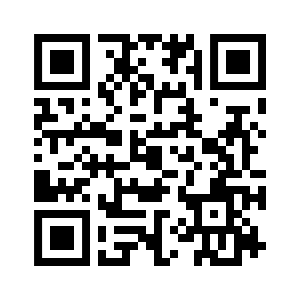 Куда обращаться для получения направленияЧто необходимо представить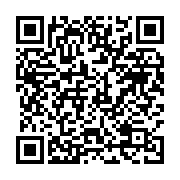 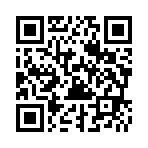 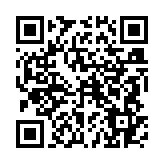 https://to61.minjust.ru/https://www.donland.ru/https://apro.fparf.ru/№ п/пФИОРег. №в реестре адвокатов Ростовской областиРег. №в реестре адвокатов Ростовской областиАдвокатское образованиеАдресТелефонГрафикприема гражданБЕЛОКАЛИТВИНСКИЙ РАЙОНБЕЛОКАЛИТВИНСКИЙ РАЙОНБЕЛОКАЛИТВИНСКИЙ РАЙОНБЕЛОКАЛИТВИНСКИЙ РАЙОНБЕЛОКАЛИТВИНСКИЙ РАЙОНБЕЛОКАЛИТВИНСКИЙ РАЙОНБЕЛОКАЛИТВИНСКИЙ РАЙОНБЕЛОКАЛИТВИНСКИЙ РАЙОНБЕЛОКАЛИТВИНСКИЙ РАЙОН1.Ермолов Николай Владимирович61/3449Филиал по г. Белая Калитва и Белокалитвинскому району   Ростовской областной коллегии адвокатов им. Д.П. БарановаФилиал по г. Белая Калитва и Белокалитвинскому району   Ростовской областной коллегии адвокатов им. Д.П. Баранова347042 г. Белая Калитва, ул. Калинина, 298(86383) 2-68-378-919-886-38-04nikolay32@aaanet.ru Пн. 09.00-13.00Ср. 14.00-17.002.Пугачева Елена Николаевна61/5469Филиал по г. Б.Калитва и Белокалитвенскому району Ростовской областной коллегии адвокатов им. Д.П. БарановаФилиал по г. Б.Калитва и Белокалитвенскому району Ростовской областной коллегии адвокатов им. Д.П. Баранова347042 г.Белая Калитва, ул.Калинина, 298(86383)2-68-378-928-183-75-45pugachevallll@mail.ru Вт. 11.00-16.00Чт. 11.00-16.00Пт. 11.00-16.003.Глуховец Мария Георгиевна61/5061Адвокатский кабинет «Глуховец Мария Георгиевна»Адвокатский кабинет «Глуховец Мария Георгиевна»347045 г.Белая Калитва, ул. Большая, д.438(86383)2-67-388-928-198-16-358-989-526-80-82mariyagluhovec@mail.ru Пн.-Пт. 09.00-16.004.Свинарева Юлия Павловна61/3902Адвокатский кабинет «Свинарева Юлия Павловна»Адвокатский кабинет «Свинарева Юлия Павловна»347045, г.Белая Калитва, ул. Большая, д.438-960-44-36-106Svinareva_8383@mail.ru Пн.-Пт. 10.00-15.005.Пономаренко Владимир Леонидович61/1832Белокалитвинский филиал Ростовской областной коллегии адвокатов №2Белокалитвинский филиал Ростовской областной коллегии адвокатов №2347040,г.Белая Калитва, ул. Большая, 438-928-131-27-08Vladleon2013@ yandex.ru Сб. 10.00-14.00